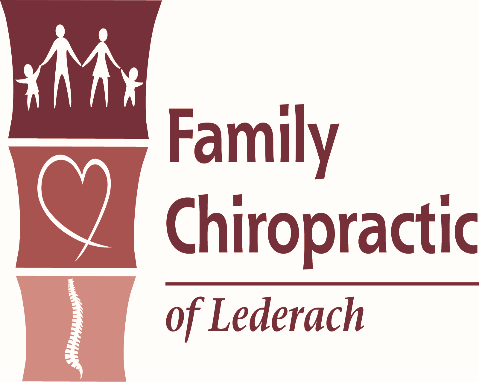 Welcome!We are honored to have you as a member of our practice and appreciate you taking the time to carefully review our practice policies.  Please ask anyone on staff if you have questions regarding these policies.After reading through the policies, please complete and sign this form then present it to the front desk with your driver’s license and insurance card.(initial) _____ I have read, understand, and agree to the Patient Policies(initial) _____ I have read, understand, and agree to the Chiropractic Maintenance Policy(initial) _____ I have read, understand, and agree to the Informed Consent to Care(initial) _____ I have read, understand, and agree to the Assignment, Release, Fee Schedule(initial) _____ I have read, understand, and agree to the HIPAA Policy	Copies of these policies are available at the front desk. Patient Name:_________________________________________Date of Birth:___________Signature   X____________________________________________Date_________________Signature of Responsible Adult of Minor Patient:		X_________________________________________Date________________